         بسمه تعالی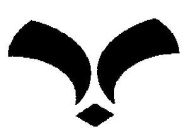 موسسه آموزش عالی غیردولتی، غیر انتفاعی ادیب مازندرانفرم حذف ترمریاست محترم موسسه آموزش عالی غیر دولتی، غیر انتفاعی ادیب مازندراناینجانب....................................... دانشجوی رشته ................................... به شماره دانشجویی .....................................                        مقطع تحصیلی .............................. می باشم ودرخواست حذف ترم در نیمسال تحصیلی ..........................  را دارم.                        ضمنا مسئولیت کلیه ضوابط و مقررات آموزشی بر عهده اینجانب می باشد.                            تاریخ                                 امضااداره آموزشبا توجه به طرح موضوع حذف ترم  دانشجو در شورای آموزشی مورخ ........................ بند ...................درخواست دانشجو مورد موافقت قرار می گیرد.  دکتر عباسعلی بهاریریاست موسسه غیر دولتی ،غیر انتفاعی ادیب مازندران